Технологическая карта занятияОбразовательная область:  творчество, познаниеРаздел: Рисование, ознакомление с окружающим миром.Тема:  Телепередача «Природа дарит чудеса»Цель:  определить связь между дождем, солнцем и появлением радуги.Задачи: формировать у детей цветовосприятие, углублять знание цветового спектра; воспринимать радугу, как явление  красоты развивать познавательный интерес, чувство цвета, продолжать знакомство с первичными и вторичными цветами, упражнять в смешивании цветов; воспитывать бережное и эстетическое отношение к природе.Оборудование : фонарик, воздушные шары цветов радуги, теннисные бокал, «комната Белого мудреца», силуэты деревья,  животных, картинки семи цветов, цветовые примеры, баночки с разведенными водой краски  акварельные краски, кисти, цветная бумага предварительно скрученная в шарики, ушные палочки, губки, заготовки для работ в паспарту.Словарная работа: спектрБилингвальный компонент: радуга- кемпірқосақ,  дождь – жаңбыр.Предварительная работа: просмотр иллюстраций для обогащения художественных впечатлений детей, чтение произведения Л.Соболевой «Семь шагов по радуге», использование «включенного чтения» и бесед.Разноцветная карусель настроения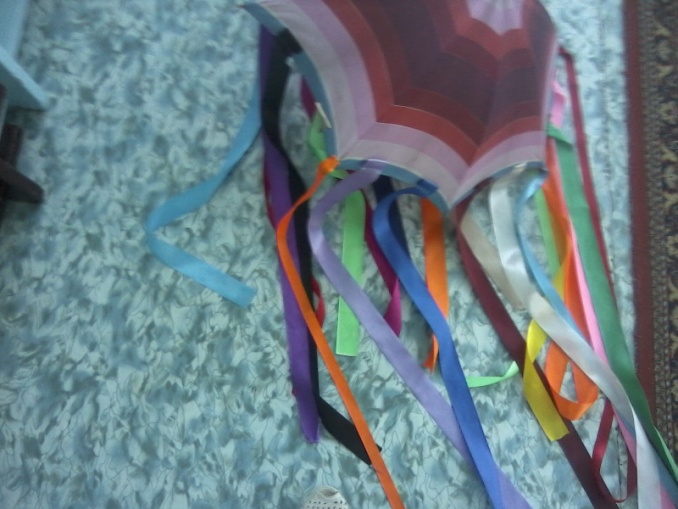 Приложение № 1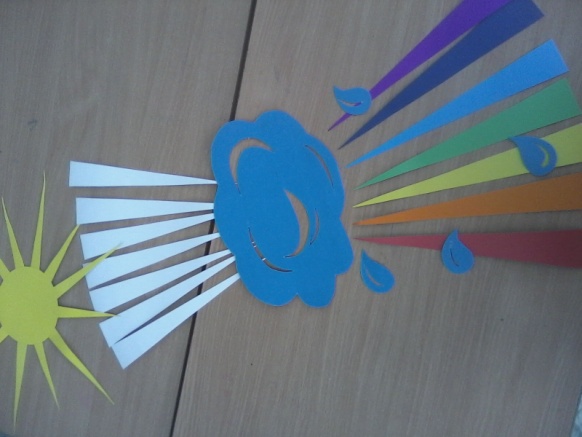 Приложение № 2  «Цветовые примеры»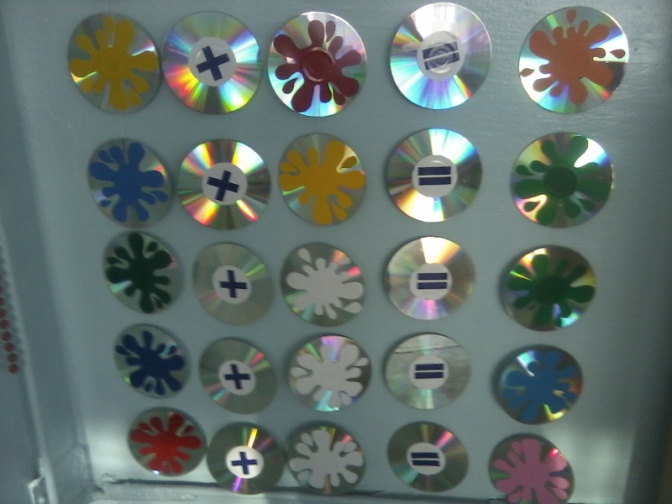 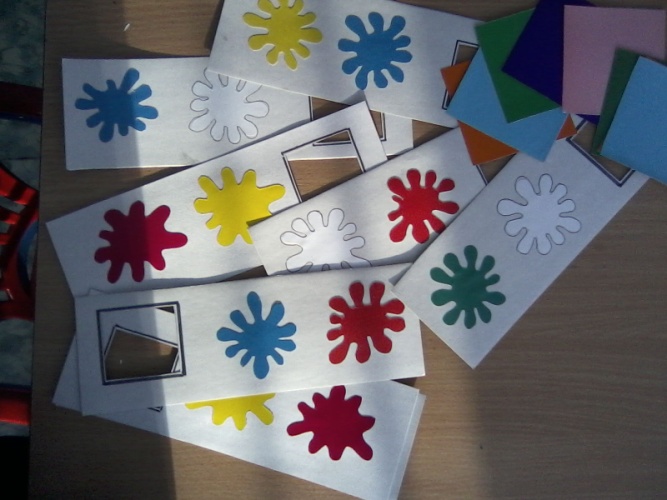 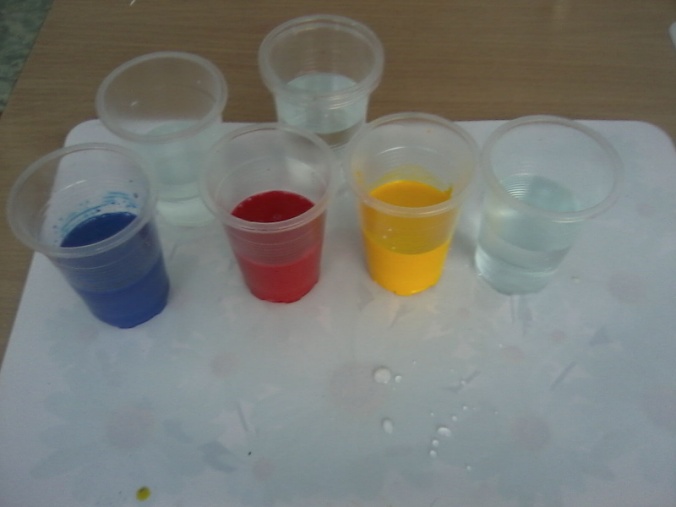 Приложение № 3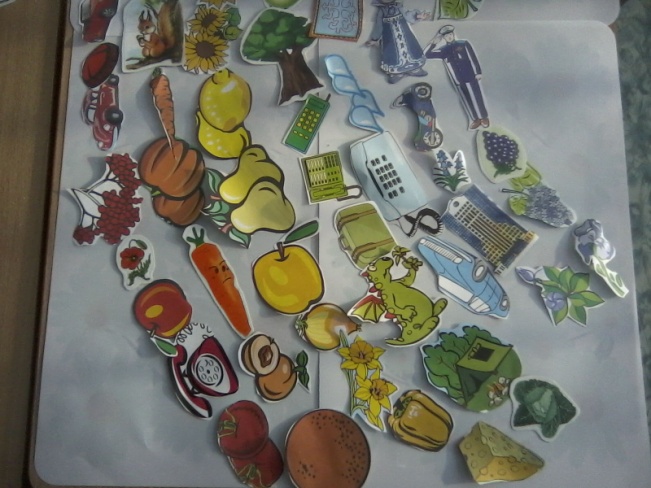 Приложение № 4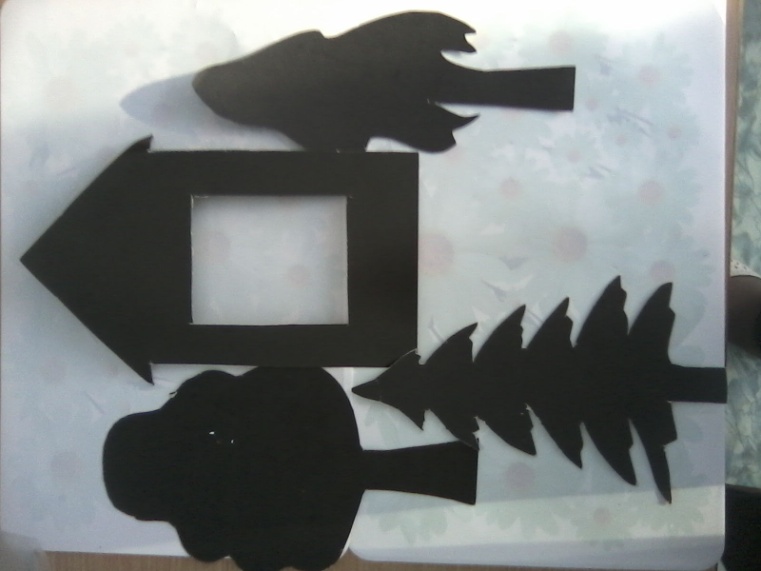 Комната «Белого Мудреца»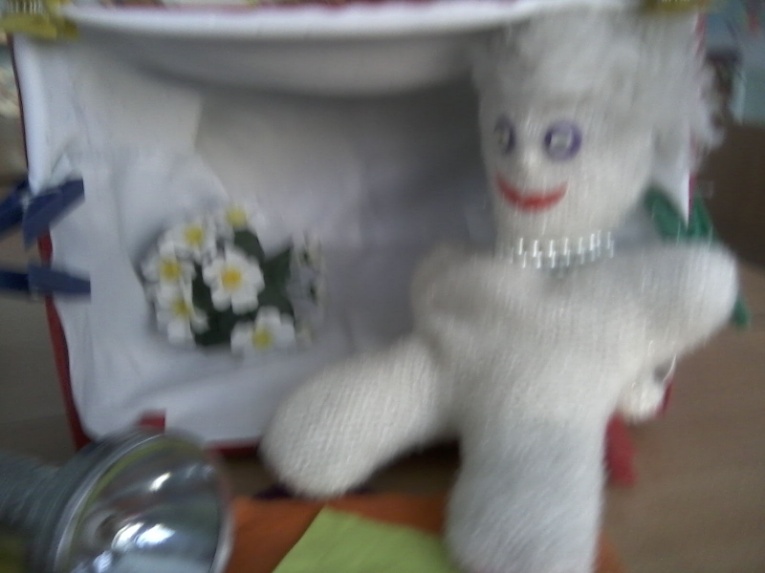 Эмблемы детям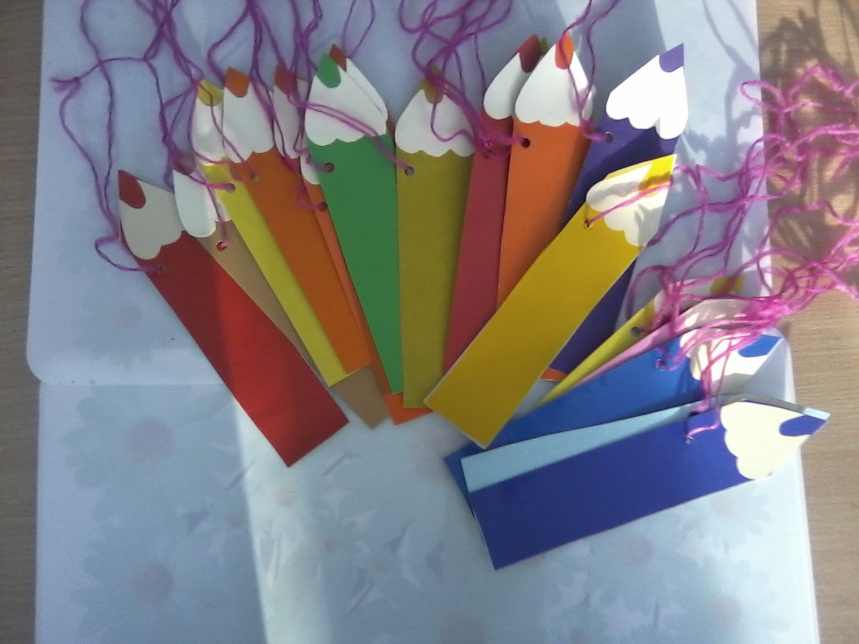 Опыт № 1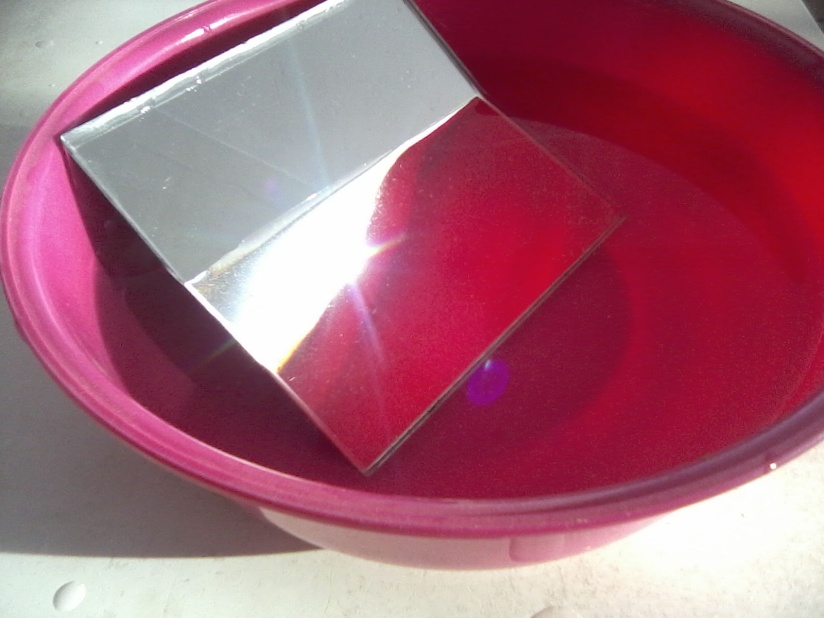 Опыт № 2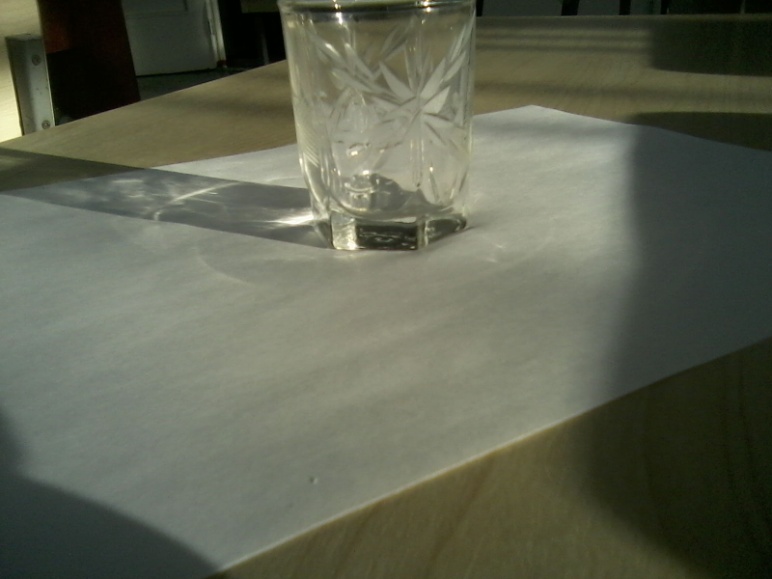 Приложение 5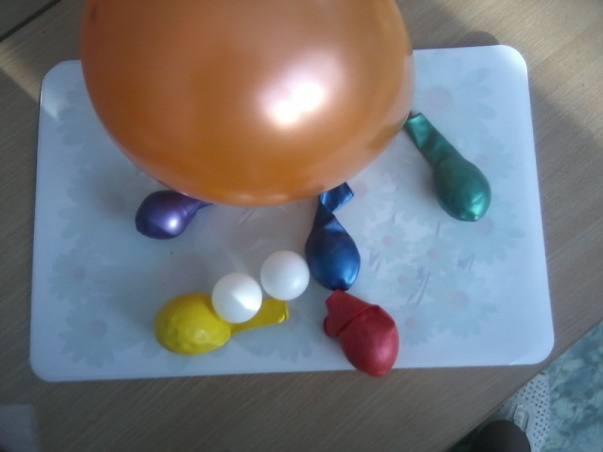 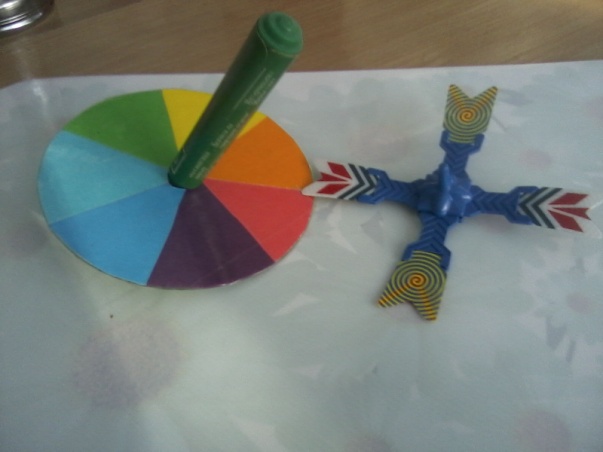 Этапы действийДействия  воспитателяДеятельность детейМотив.-побудит.-Придумано кем-то просто и мудроПри встречи здороваться:«Доброе утро»И каждый становится добрым, доверчивымПусть доброе утро длится до вечера!Для начала, мне бы очень хотелось узнать с каким настроением вы пришли сегодня на занятие. Мы с вами знаем, что у настроения есть свой цвет. Вот карусель из разноцветных ленточек.   Выберите, пожалуйста, ленточку такого цвета, которая похожа на ваше настроение.-Какого цвета ты, Ксения, выбрала ленточку и почему?-А какое настроение у Руслана?-А у тебя, Яночка?-Я очень рада, что вы все выбрали яркие и сочные цвета, а это значит настроение ваше радостное, хорошее, светлое и грустить мы сегодня не будим!Дети произносят«Доброе утро»-дети называют цвет ленточки и говорят,  почему они её выбралислушаютОрганиз.- поисковый-Ребята нас пригласили в телестудию на передачу «Природа дарит чудеса»Вы хотите там побывать?Наша «разноцветная карусель» перенесет нас, закроем глазки и…(воспитатель берет на себя роль ведущего телепередачи)-Здравствуйте ребята!Проходите,  пожалуйста, мы вас очень ждали. Без вашей помощи нам не обойтись.- Вы сейчас отгадаете о чем, пойдёт  речь  на   телепередаче.«Славный мост такой хороший,Через речку  переброшен.До чего наряден,  ярок,Словно праздничный подарок.Только дождик прекратилсяТут и мостик появился,Разноцветная дуга чудо -  юдо…..-Молодцы! Правильно ребята мы будем говорить о радуге.Нам нужно найти ответы на следующие вопросы.Как появляется радуга?Можно ли увидеть радугу ночью?Можно ли получить радугу в домашних условиях?-Итак, как появляется радуга?-Молодцы!-Действительно радуга появляется в солнечную погоду после дождя, когда солнечные лучи проходят сквозь дождевые капли. Все лучи вышли вместе из солнца в виде белого света, но проходя через облако, пути всех братьев-волшебников разошлись и окрасились своим цветом. (приложение 1)-Сколько цветов у радуги?-Все они расположены в строгом порядке, чтобы  запомнить люди придумали поговорку.-Какую?                                            (Каждый охотник желает знать, где сидит фазан.)-Но мы знаем только три основных цвета.-Какие?                                                  (три основных цвета красный, желтый, синий.)-Как получить остальные?-Сейчас вы сами станете волшебниками-художниками и попробуете получить остальные цвета. Предлагаю решить цветовые примеры и при помощи смешивания красок получить нужные цвета. (Цветовые примеры – приложение 2)-Молодцы! Вы отлично справились с заданием!-А теперь поиграем, нарисуем радугу при помощи картинок.   (приложение 3)-Почему на земле мы наблюдаем красный цвет? Зеленый?...-Молодцы!-А какие лучи поглощает?-Вот мы и ответили на первый вопрос-2 вопрос: Можно ли увидеть радугу ночью?-Это трудный вопрос. Давайте закроем глаза и войдем в «темную комнату»-Как можно узнать предметы ночью? (приложение 4)-А по цвету?Правильно, все предметы стали блёклыми. «Ночью все кошки серые» гласит поговорка. Черный цвет поглощает все видимые лучи и ничего не отражает.-Какой вывод можно сделать? (ночью предметы можно узнать по очертанию, черный цвет поглощает все видимые лучи и ничего не отражает.)-Молодцы!-Сейчас мы попадем в комнату «Белого мудреца»-Если красный луч попадет в белую комнату, комната станет какой?-Почему белая комната меняет  свой цвет?-Цвет падает на белое и отражается от него. Белый свет сложный, он состоит из семи цветных лучей. Давайте покружим радужные волчки.-Что мы видим?-А если в цветные шары поместить теннисный мячик? (приложение 5)-Вывод.-Цвет падает на белое и отражается от него.- Мы подошли к третьему вопросу. Можно ли получить радугу в домашних условиях?-Что нужно сделать, чтобы ответить на этот вопрос? Опыт № 11. Таз наполненный водой,  зеркальце, установленное в воде под углом 25 градусов, источник света.                                                     (в результате преломления луча в воде и его отражения от зеркала на стене или потолке возникнет радуга)Опыт № 2.2. Поставить хрустальный бокал на белый лист бумаги, поймать бокалом  солнечный свет и на бумаге появятся цветные полоски радуги.                                      (на белом листе бумаги появятся цветные полоски)Опыт № 3.3.DVD дисками поймать солнечный свет  (вся комната засияет цветами радуги)-Релаксация «Радужные мыльные пузыри»-Вывод:                                              Радугу можно получить в домашних условиях даже с помощью искусственного источника света.-Дети вам понравилось у нас на телепередаче?-Какие чувства вызывает радуга?Каждый,  кто бывает у нас, оставляет на память рисунки. Я предлагаю вам нарисовать радугу разными нетрадиционными техниками.-да-дети здороваются с телеведущем, проходят в «студию»-слушают, отгадываютОтвечают: -радуга-рассуждают, делают выводы-отвечают на вопросы-у радуги семь цветов: красный, оранжевый, желтый, зеленый, голубой, синий, фиолетовый.-Каждый охотник желает знать, где сидит фазан.                                                                      -три основных цвета красный, желтый, синий.-нужно смешать краски.-решают цветовые примеры, смешивают краски для получения других цветов спектра.                                                                   -дети при помощи картинок выкладывают радугу в определенном порядке.-дети отвечают на вопросы:   -потому что красный цвет отражает красные лучи света, а остальные поглощает,…       -красный цвет поглощает оранжевый, желтый, зеленый, голубой, синий, фиолетовый.                                   Дети отвечают на вопросы, называют предметы по силуэтам.                                                   -ночью предметы можно узнать по очертанию.                               -мы видим цвета только при хорошем освещении. Чтобы на небе появилась радуга, нужен солнечный свет.-Дети отвечают на вопросы, проводят эксперименты-Если красный луч попадает в белую комнату, то она становится красной, синий - синяя и т.д.-дети крутят цветные волчки.-волчок из цветного превращается в белый.-дети надувают шары, внутри которых белые теннисные шарики.-рассуждают, делают выводы.Отвечают на вопросы.Дети принимают участие в проведение опытов.-удивляются, восхищаются                                                              -дети ловят радужные, мыльные пузыри, рассматривают, восхищаются.                                            -Радугу можно получить в домашних условиях даже с помощью искусственного источника света-отвечают на вопросы.-радость, веселье, восторг, счастье, удивление.-рисуют радугуРефлекс. - побудит-Ребята, вы оказали нам огромную помощь. Спасибо!-На память о нашей телепередаче  я подарю вам диск с записью «Как прекрасен цветной мир»-прощаются, благодарят за подарок.